               January 2020                LAURIE CARE NEWS & VIEWS              VOLUME 1   ISSUE 1Laurie Care Center/Laurie Knolls      P O Box 1068     Laurie MO 65038573.374.8263                      573.374.0603 (Fax)	      www.gsnhd.comDISTRICT ADMINISTRATOR	       			       Lance Smith	         	                               HAPPY NEW YEAR!!!       lsmith@gsnhd1.com        	        ADMINISTRATOR     	                                                      Katherine Carlson	  	                kcarlson@gsnhd1.com	       DIRECTOR OF NURSING               	                 Montana Rios       	                    mrios@gsnhd1.com		MARKETING/ADMISSIONS	    Director, Jennie Fisher       				                                jfisher@gsnhd1.com	                DISTRICT C.F.O.	      			                  Lana Merriott       	         			  lmerriott@gsnhd1.com        		    ACTIVITY DIRECTOR	        		         Brenda Thornton	   	  bthornton@gsnhd1.com                                                                                                                                                                                                   DIETARY MANAGER	          	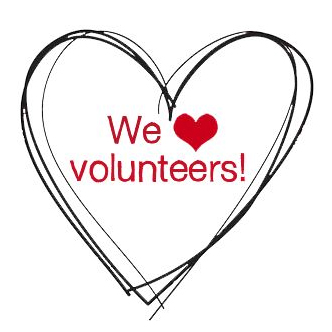 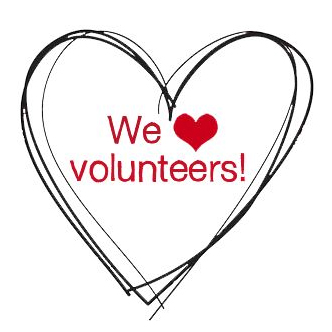 Jim Neff	       		     jneff@gsnhd1.com                                                                                              	                                               VOLUNTEER ORIENTATION  HUMAN RESOURCES MGR.      	            Theresa Moyer	                 tmoyer@gsnhd1.com                           	             		                                          Orientation will be held on January 14, 2020VOLUNTEER COORDINATOR       				        Saundra Chorpening	              		@ 10 am.  Please R.S.V.P. so we will have enough packets for all.                                            573.207.8806	                                            If you know anyone who is interested in volunteering at the Laurie Schorpening@gmail.com    		               Care Center/knolls, please call Saundra and let her know. She can be                                                                                     reached at 573-207-8806. In order to have enough packets it is                                                                                     necessary to make reservations for this. Thank You!SUNDAY CHURCH SERVICES-2:00 PM           	    	  	TUESDAY CHURCH                                                                                                                                               7th Mass @ 10:00 am5th      Crossroads Assembly of God                                                                     14th Rosary/Mass @ 9:30 am12th   First Baptist Sunrise                                                                                       21st Mass @ 10:00 am                                            19th   Community Chapel Church of                                                                   28th Mass @ 10:00 am            God                                  26th Ozark Chapel U.M.C.We appreciate those coming on Sundays and St. Patrick Catholic Church on Tuesday’s.  Your efforts in providing religious services are a blessing to our residents.   Thank you.						BINGO SCHEDULEThose helping on Tuesdays at 2:00 pm                            Bonnie Ferment – Wednesday @ 10:00   7th 1st Baptist Sunrise Beach                                                    Marsha Lenne – Saturday @ 10:00   14th LCC   21st Westlake Christian   28th Kent Memorial   BIRTHDAYSJANUARY 1      HAROLD CARLILEJANUARY 7      JEROME GALILEYJANUARY 10   DORIS CHARMICHAELJANUARY 15   SHARON ARMSTRONGJANUARY 22   JIMMY PARKER JANUARY 27   HELEN CALDWELLJANUARY 30   CHARLOTTE POWELL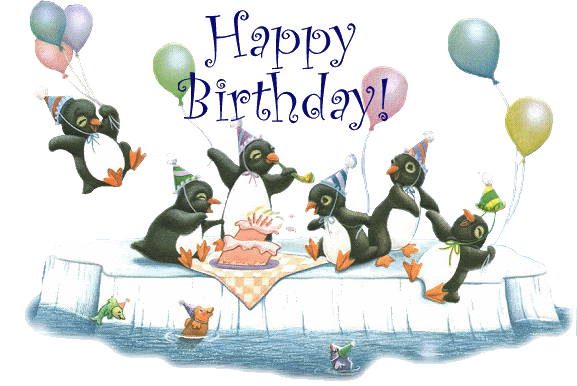 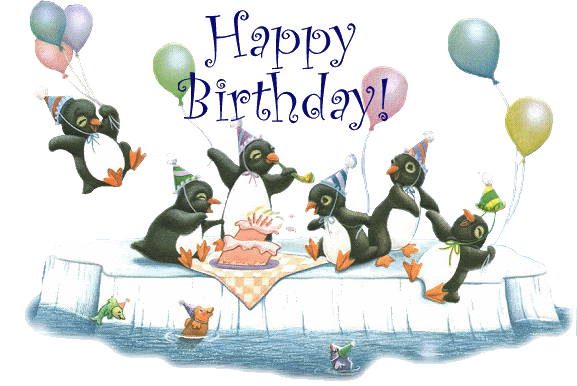 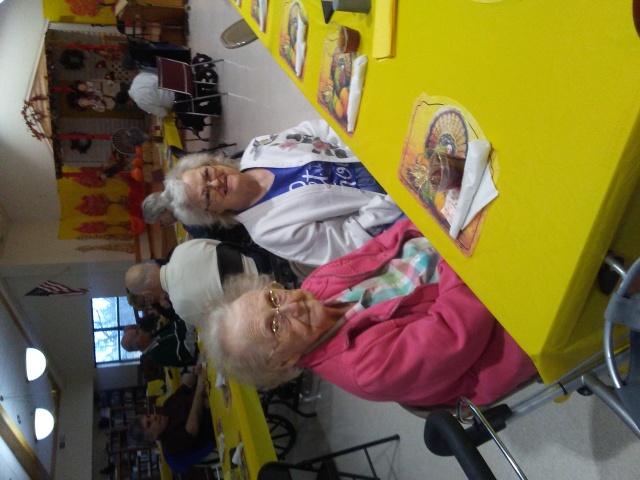 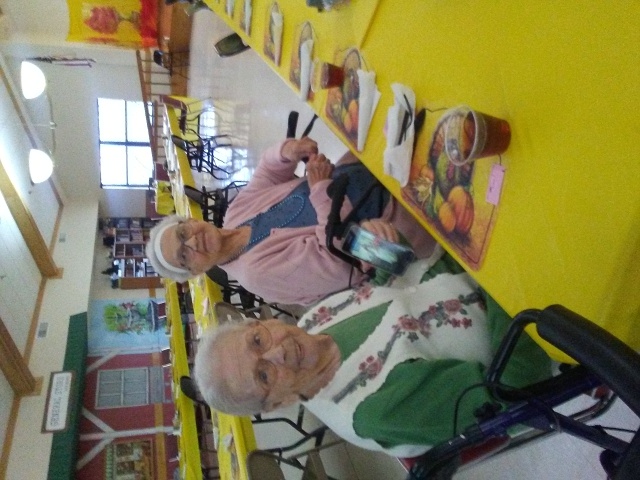 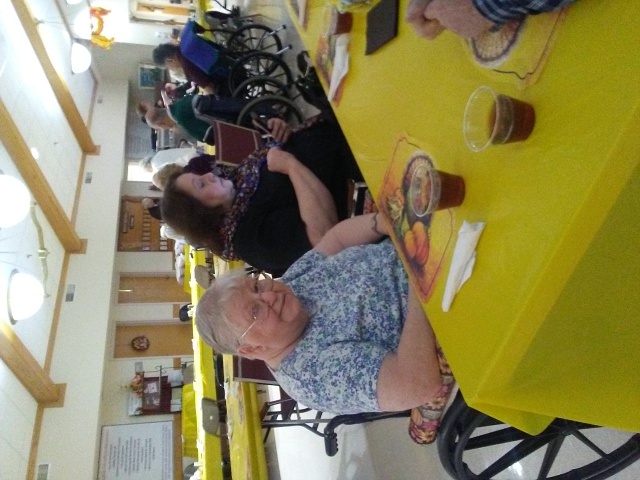 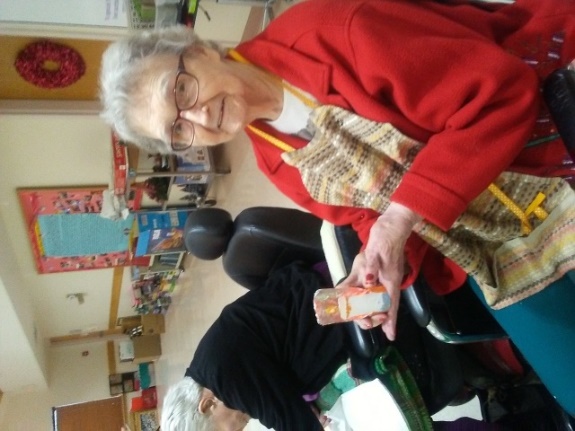 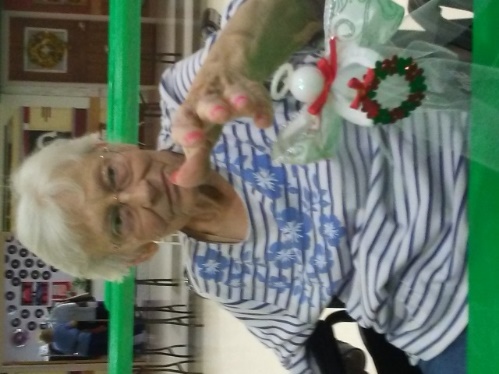 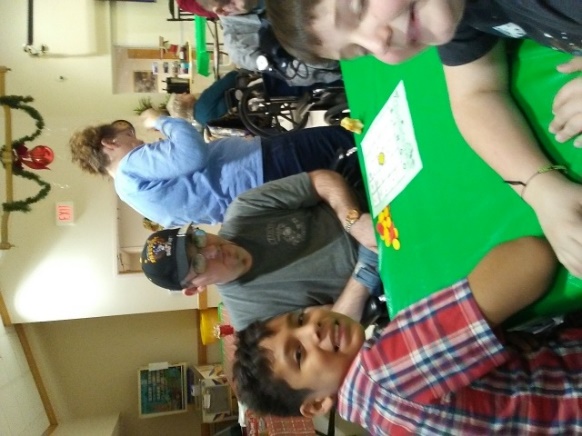 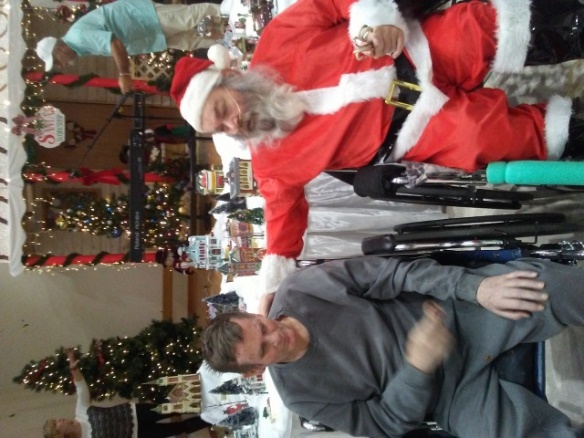 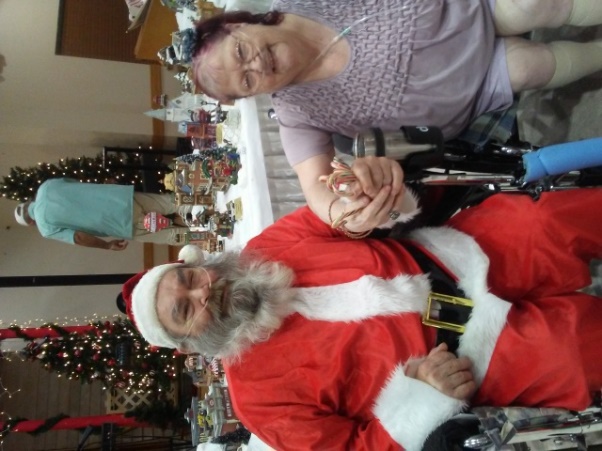 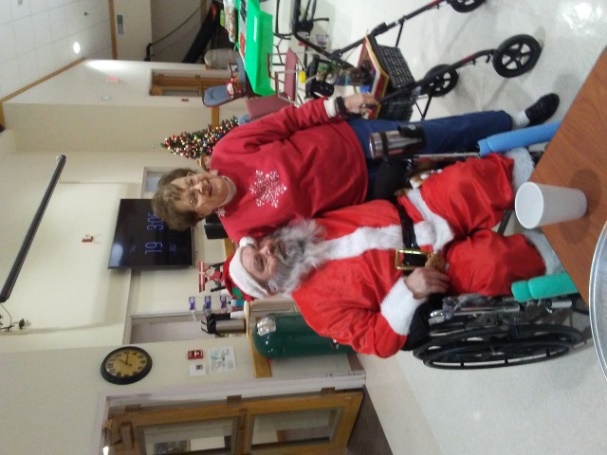 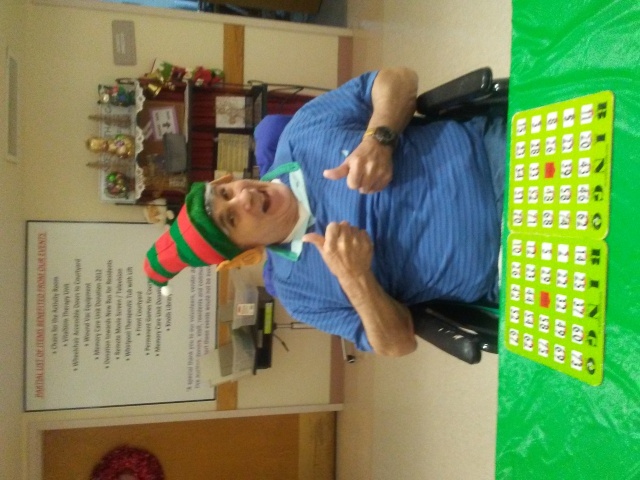 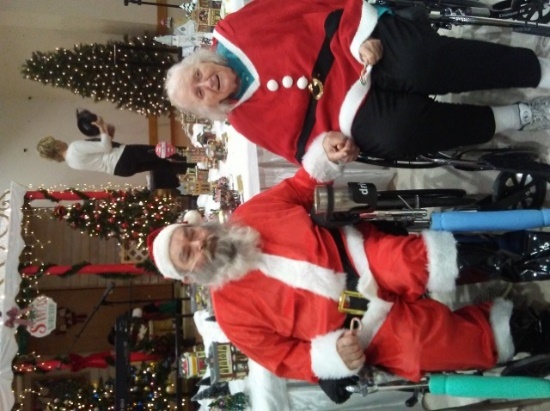 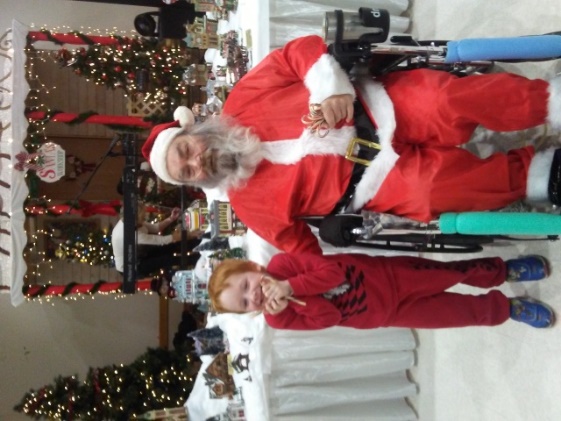                      By Esther Mary WalkerBlessed are they who understandMy faltering step and shaking hand.Blessed, who know my ears todayMust strain to hear the things they say.Blessed are those who seem to knowMy eyes are dim and my mind is slow.Blessed are they who looked awayWhen I spilled my tea that weary day.Blessed are they, with cheery smile,Stopped to chat for a little while.Blessed are they who know the wayTo bring back memories of yesterday.Blessed are those who never say “you’ve told me that story twice today”.Blessed are they who made it knownThat I am loved, respected and not alone.Blessed are they who will ease the daysOf my journey home, in loving ways. 